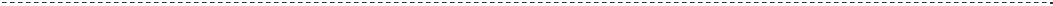 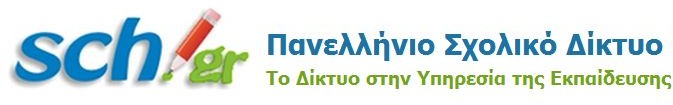 Ασφάλεια στο Διαδίκτυο http://internet-safety.sch.gr – Άλλη μία υπηρεσία του ΠΣΔΕΙΣΑΓΑΓΕΤΕ  ΕΔΩ  ΤΟ  ΟΝΟΜΑ  ΤΟΥ  ΣΧΟΛΕΙΟΥ:ΕΙΣΑΓΑΓΕΤΕ  ΕΔΩ  ΤΟ  ΟΝΟΜΑ  ΤΟΥ  ΣΧΟΛΕΙΟΥ:ΕΙΣΑΓΑΓΕΤΕ  ΕΔΩ  ΤΟ  ΟΝΟΜΑ  ΤΟΥ  ΣΧΟΛΕΙΟΥ:Έντυπο γονικής συγκατάθεσης για ανάρτηση φωτό ή βίντεο στην σχολική ιστοσελίδαΈντυπο γονικής συγκατάθεσης για ανάρτηση φωτό ή βίντεο στην σχολική ιστοσελίδαΈντυπο γονικής συγκατάθεσης για ανάρτηση φωτό ή βίντεο στην σχολική ιστοσελίδαΤο  σχολείο  του  παιδιού  σας  πρόκειται  να/έχει δημιουργήσει δικτυακό τόπο στη διεύθυνση:Το  σχολείο  του  παιδιού  σας  πρόκειται  να/έχει δημιουργήσει δικτυακό τόπο στη διεύθυνση:Το  σχολείο  του  παιδιού  σας  πρόκειται  να/έχει δημιουργήσει δικτυακό τόπο στη διεύθυνση:Προϋπόθεση:ότι δεν θίγονται προσωπικά δεδομένα όπως κάθε πληροφορία που αναφέρεται στο παιδί μου, για παράδειγμα το όνομα, τη διεύθυνση της οικίας μας, το τηλέφωνο επικοινωνίας (σταθερό ή κινητό), τα ενδιαφέροντα, επιδόσεις στο σχολείο, κ.ο.κ. σύμφωνα και με την Αρχή Προστασίας Δεδομένων ΠροσωπικούΧαρακτήρα.ότι δεν θίγονται προσωπικά δεδομένα όπως κάθε πληροφορία που αναφέρεται στο παιδί μου, για παράδειγμα το όνομα, τη διεύθυνση της οικίας μας, το τηλέφωνο επικοινωνίας (σταθερό ή κινητό), τα ενδιαφέροντα, επιδόσεις στο σχολείο, κ.ο.κ. σύμφωνα και με την Αρχή Προστασίας Δεδομένων ΠροσωπικούΧαρακτήρα.Επιστρέψτε το παρόν έγγραφο έως τις:     	Επιστρέψτε το παρόν έγγραφο έως τις:     	Επιστρέψτε το παρόν έγγραφο έως τις:     	Δηλώνω ότι επιτρέπω στον υπεύθυνο της ιστοσελίδας του σχολείου και σχετικά με πιθανή εμφάνιση του παιδιού μουΔηλώνω ότι επιτρέπω στον υπεύθυνο της ιστοσελίδας του σχολείου και σχετικά με πιθανή εμφάνιση του παιδιού μου 	  που φοιτά στην  	τάξη,  να  εμφανίζεται  με  τηνπαραπάνω    προϋπόθεση	 	τάξη,  να  εμφανίζεται  με  τηνπαραπάνω    προϋπόθεση	 	στοsite    	Σε   περίπτωση   τηλεφωνικής   επικοινωνίας,   επικοινωνήστε   με:Σε   περίπτωση   τηλεφωνικής   επικοινωνίας,   επικοινωνήστε   με:Σε   περίπτωση   τηλεφωνικής   επικοινωνίας,   επικοινωνήστε   με:Ονοματεπώνυμο 	  Τηλέφωνο	 	 	  Τηλέφωνο	 	Υπογραφή    γονέα/κηδεμόναΥπογραφή    γονέα/κηδεμόνα 	  Ημερομηνία    	